Приложение 7 к Паспорту доступности объекта и услуг  №  1Дата обследования «30» января 2019г.ФОТОМАТЕРИАЛЫПУТИ ДВИЖЕНИЯ ОТ ОСТАНОВКИ ОБЩЕСТВЕННОГО ТРАНСПОРТА К ОБЪЕКТУ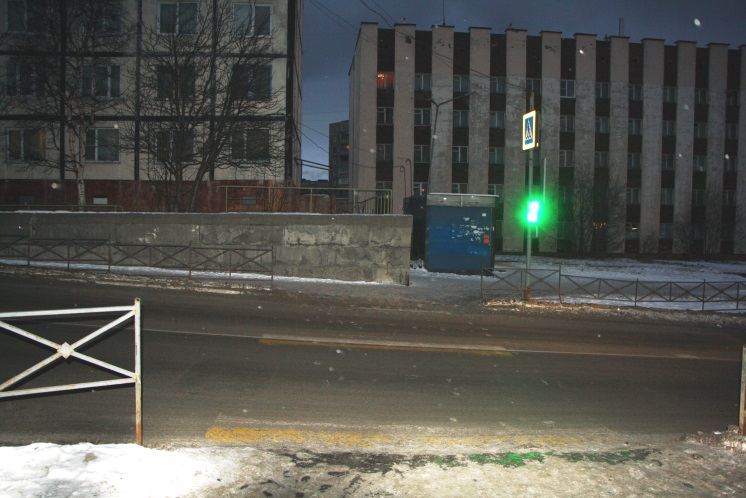 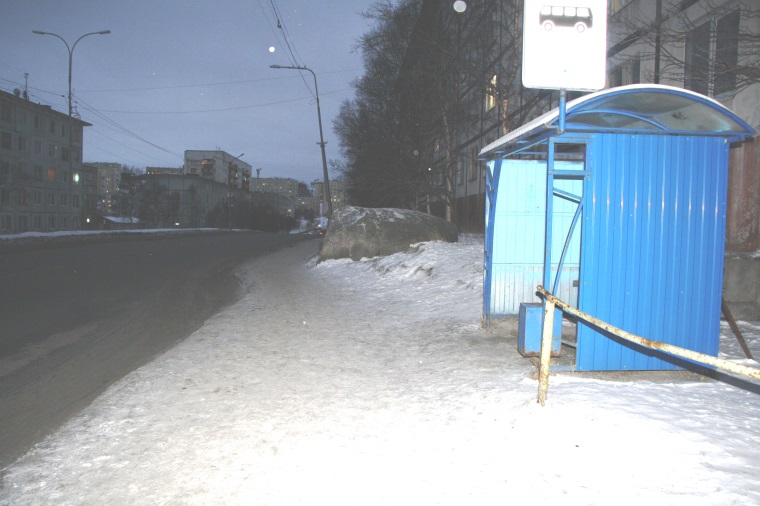 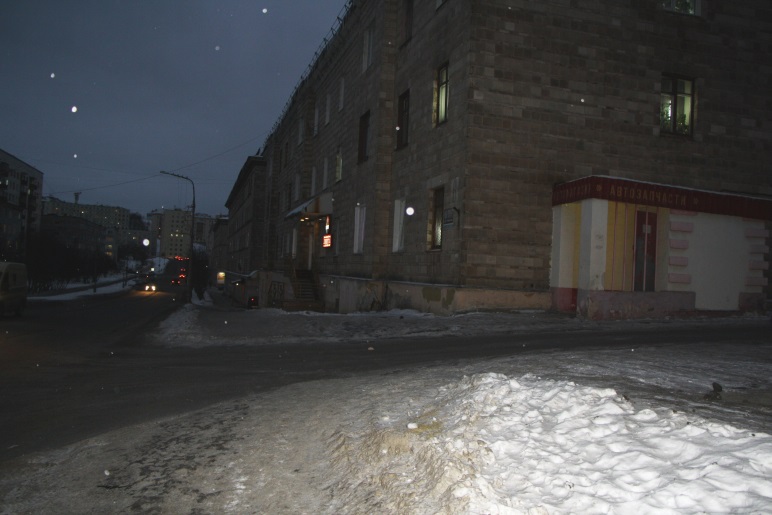 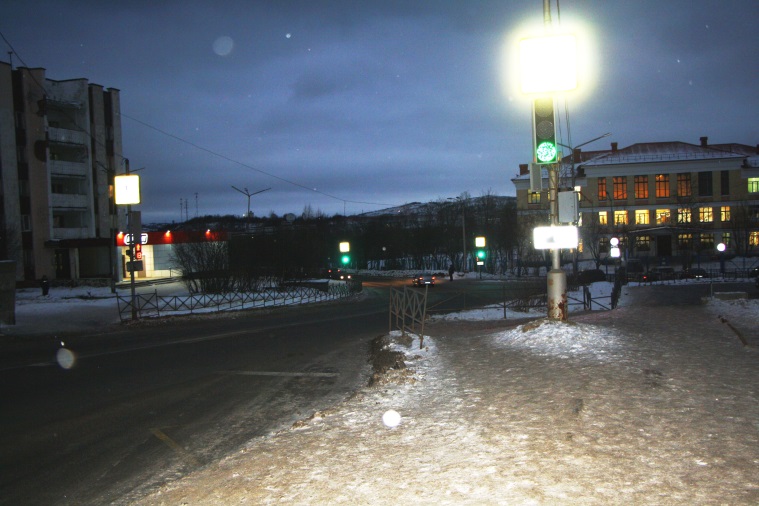 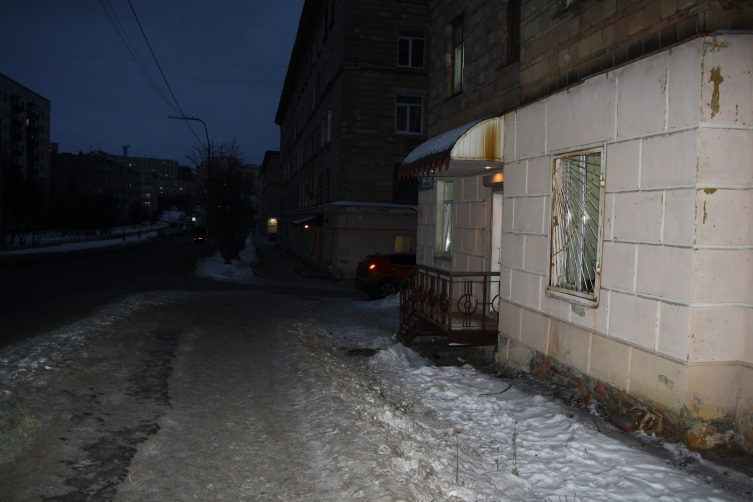 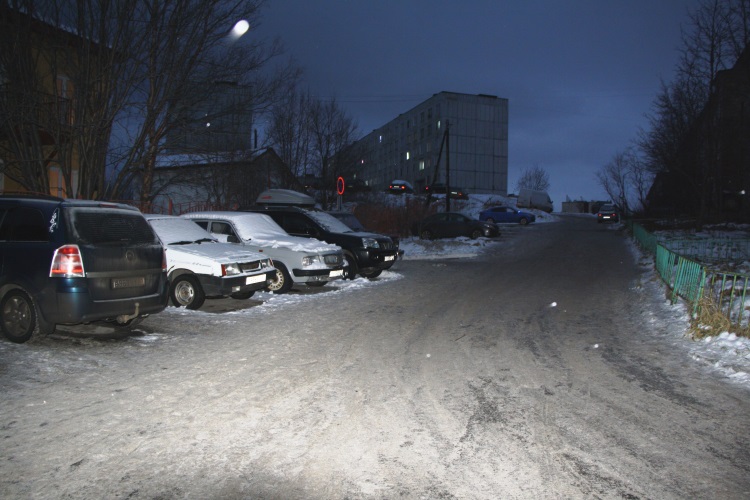 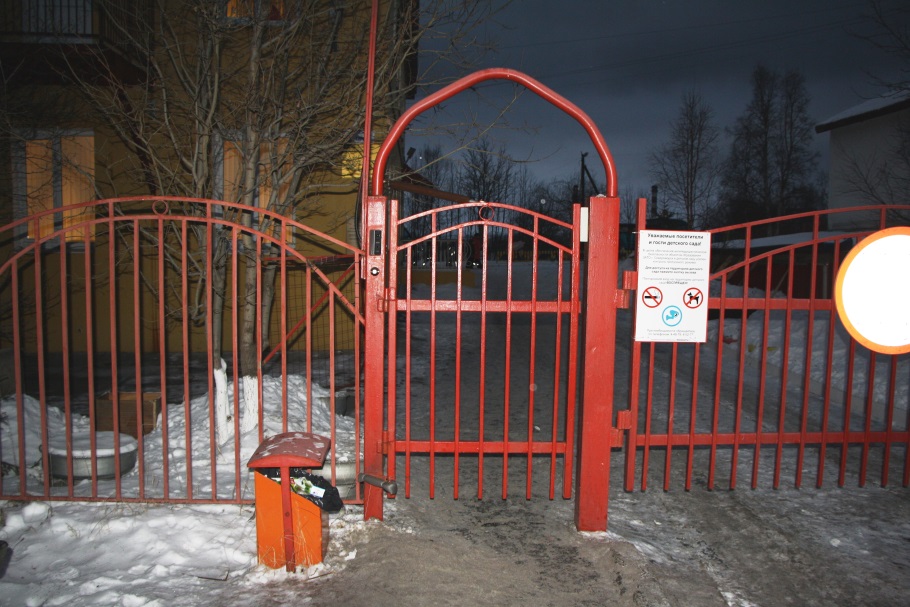 